В связи с участившимися случаями возгорания и пожарами, жителям  с печным отоплением домовладений на территории Черновецкого сельсовета Пристенского района, напоминаем о необходимости знать и соблюдать правила пожарной безопасности.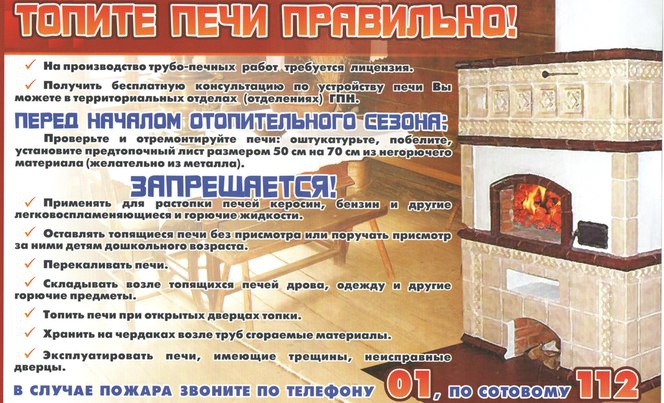 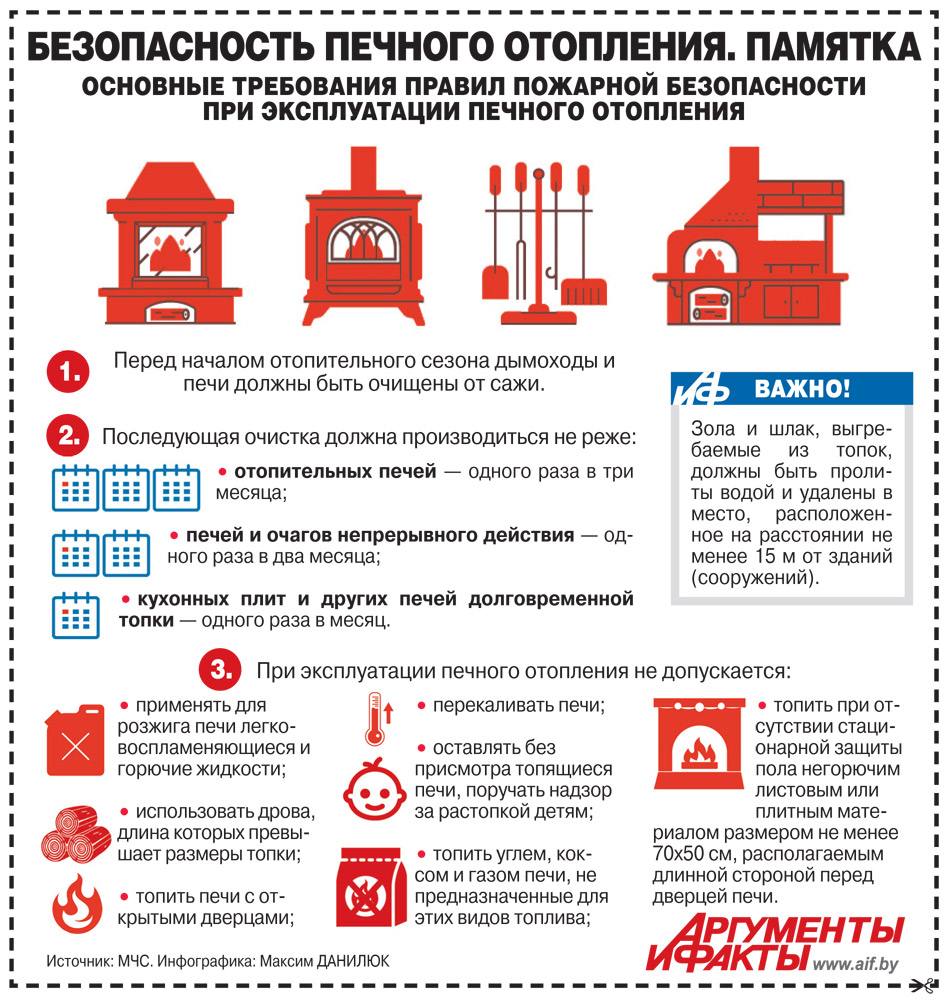 